LEICA DG VARIO-ELMAR 4-6.3/ 100-400mm/ Asph./ Power OIS TeleobjektivNeues Extrem-Tele für Micro-FourThirds ab März 2016 PRESSEINFORMATION
Nr. 075/FY 2015, Januar 2016Diesen Pressetext und die Pressefotos (downloadfähig mit 300 dpi) finden Sie im Internet unter www.panasonic.com/de/corporate/presse.html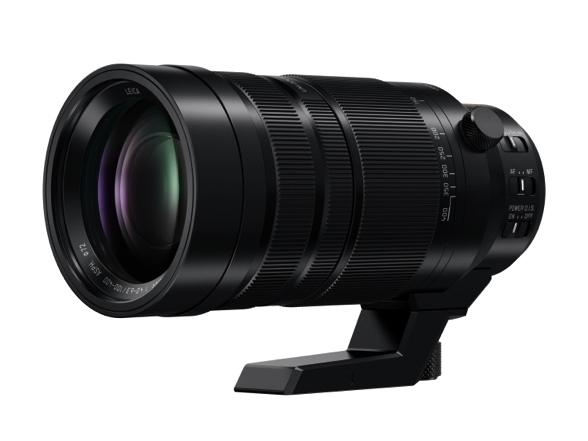 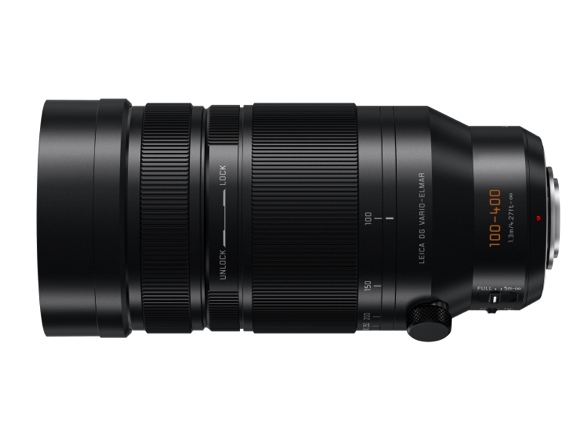 Hamburg, Januar 2016 – Mit dem LEICA DG VARIO-ELMAR F4.0-6.3/100-400mm (200-800mm KB) führt Panasonic ein hochwertiges und besonders kompaktes  Superteleobjektiv für Micro-FourThirds ein. Als erstes Zoom unter dem Namen LEICA garantiert diese außergewöhnliche Telebrennweite die hohe optische und mechanische Qualität eines Spitzenobjektivs. Vier LEICA DG Festbrennweiten haben sich bereits unter dem Micro-FourThirds-Standard einen Namen gemacht.Das LEICA DG VARIO-ELMAR verfügt über 20 Linsen in 13 Gruppen, darunter ein asphärisches ED-Element, zwei ED (Extra-low Dispersion)- und ein UED (Ultra Extra-low Dispersion)-Element. Die optimierte Anordnung der Linsen ermöglicht trotz der extremen Telebrennweite von 800mm (KB-äquivalent) eine sehr kompakte Bauweise, während zugleich Verzeichnung und chromatische Aberration minimiert werden. Durch den Abbildungsmaßstab von 0,5x (KB) eignet es sich darüber hinaus auch gut für Makroaufnahmen.Die hohe Abbildungsleistung über die gesamte Brennweite des Objektivs hinweg ermöglicht im Zusammenspiel mit dem POWER O.I.S. Bildstabilisator höchste Schärfe auch bei extremen Teleaufnahmen aus der Hand. Ein Stativ wird damit nur selten benötigt. Zudem ist das LEICA DG VARIO-ELMAR kompatibel mit der exklusiven Dualen Bildstabilisierung von Panasonic, die durch das Zusammenspiel des optischen Stabilisators mit dem Gehäusebildstabilisator der LUMIX GX8 eine noch effizientere Stabilisierung ermöglicht. Eine große Stärke des neuen Superteleobjektivs liegt in seiner kompakten Konstruktion: Das Objektiv misst nicht einmal 18 Zentimeter Länge bei einem Gewicht von weniger als einem Kilogramm. Staub- und Spritzwasserschutz machen es zum optimalen Begleiter der LUMIX GH4 oder GX8 etwa für Outdoor-Sportaufnahmen oder Wildlife-Fotografie.Per Feststellring am Objektiv lassen sich ungewollte Änderungen der eingestellten Brennweite vermeiden. Ein beweglicher Stativadapter am Objektiv ermöglicht den schnellen Wechsel von horizontalen zu vertikalen Aufnahmen. Zusammen mit dem hochwertigen Metalltubus garantiert das robuste Metallbajonett eine lange Lebensdauer. Die Signalübertragungsrate von bis zu 240B/s unterstützt darüber hinaus den schnellen und präzisen Hybrid-Kontrast-Autofokus aktueller LUMIX G Kameras. Verfügbarkeit und PreisDas neue LEICA DG H-RS100400 Objektiv ist ab Ende März 2016 im Handel erhältlich. Eine unverbindliche Preisempfehlung beträgt 1.699 Euro (UVP).Technische Daten • LEICA ist eine registrierte Handelsmarke der Leica Microsystems IR GmbHStand: Februar 2016. Änderungen und Irrtum vorbehalten.Über Panasonic:Die Panasonic Corporation gehört zu den weltweit führenden Unternehmen in der Entwicklung und Produktion elektronischer Technologien und Lösungen für Kunden in den Geschäftsfeldern Residential, Non-Residential, Mobility und Personal Applications. Seit der Gründung im Jahr 1918 expandierte Panasonic weltweit und unterhält inzwischen über 500 Konzernunternehmen auf der ganzen Welt. Im abgelaufenen Geschäftsjahr (Ende 31. März 2014) erzielte das Unternehmen einen konsolidierten Netto-Umsatz von 7,74 Billionen Yen/57,74 Milliarden EUR. Panasonic hat den Anspruch, durch Innovationen über die Grenzen der einzelnen Geschäftsfelder hinweg Mehrwerte für den Alltag und die Umwelt seiner Kunden zu schaffen. Weitere Informationen über das Unternehmen sowie die Marke Panasonic finden Sie unter www.panasonic.net, www.lumixgexperience.panasonic.de/ und www.experience.panasonic.de/. Weitere Informationen:Panasonic DeutschlandEine Division der Panasonic Marketing Europe GmbHWinsbergring 15D-22525 Hamburg (Germany)Ansprechpartner für Presseanfragen:
Michael Langbehn
Tel.: +49 (0)40 / 8549-0 
E-Mail: presse.kontakt@eu.panasonic.comAnschlussMicro-FourThirds-BajonettBildwinkel diagonal12°(W) - 3.1°(T)Brennweite100-400mm (entsprechend 200-800mm KB)Lichtstärkef/4.0(W) - F6.3(T)Kleinste Blendef/22Blendenaufbau9 LamellenKürzeste EntfernungFULL: 1.3m, LIMIT: 5.0m - ∞Abbildungsmaßstabmax. 0.25x  (entspr. 0.5x KB)Objektivkonstruktion20 Elemente in 13 Gruppen  (1 asph. ED-, 1 UED-, 2 ED Linsen)BildstabilisatorPOWER O.I.S.Filterdurchmesser72mmDurchmesser x Länge8,3cm Ø x 17,2cm (Vorderkante bis Bajonettauflagefläche)Gewichtca. 985g (ohne Deckel, externe Streulichtblende und externem Stativadapter)Standard-ZubehörFrontdeckel, Rückdeckel, Streulichtblende, Tragebeutel, externer Stativadapter, externe Streulichtblende